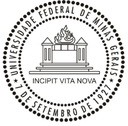 UNIVERSIDADE FEDERAL DE MINAS GERAISDESPACHOProcesso nº 23072. .........À Divisão de Convênios,Estamos encaminhando, para análise, o processo supracitado, referente ao TED a ser firmado entre a UFMG e o Ministério da ..............................., visando o desenvolvimento do Projeto: “.................” a ser desenvolvido na Faculdade de ........................., coordenado pelo Prof.(a) .......................................................................................................................O referido TED foi aprovado ad referendum pela Congregação da Faculdade de .......................... e pela Câmara Departamental de ...............................................Informamos que o Termo de Execução Descentralizada segue o modelo padronizado e divulgado na Plataforma +Brasil pela Secretaria de Gestão da Secretaria Especial de Desburocratização, Gestão e Governo Digital do Ministério da Economia, podendo ser dispensada a análise jurídica.Segue abaixo o contato da coordenação do projeto, caso necessário:Prof(a) ...................................................Email: ....................................................Ramal: ..................................................Celular:................................................Atenciosamente,Belo Horizonte, XX de XXXXXXXX de 20xx. [xxxxxxxxxxxxxxxxxxxx][Diretor da xxxxxxxx/UFMG]